Задание на вторник 14.04.2020. Развитие зрительно восприятия цвета.Игра «Цветная посуда»Перед началом игры выстригите цветную посуду. Распечатайте листы с контурным изображением посуды.Варианты игры:«Сортировка по цвету».Разложите перед ребёнком 4 цветные кружки, а другие предметы посуды перемешайте в случайном порядке. Предложите малышу подобрать по посуду по цвету. Комментируйте его действия, называйте цвета.Взрослый: Посмотри на кружки, назови какого они цвета. Кружкам скучно, давай приведем им друзей, другую посуду. Разложи посуду по цвету.«Найди домик»Разложите перед ребенком  листы с контурными изображениями посуды. Рассмотрите с ним контуры, попросите ребенка назвать контуры посуды. Затем дайте ему картинки цветной посуды и попросите найти каждой посуде домик-контур по цвету. Можете выполнить это в виде аппликации, ребенок приклеивает посуду к контурам.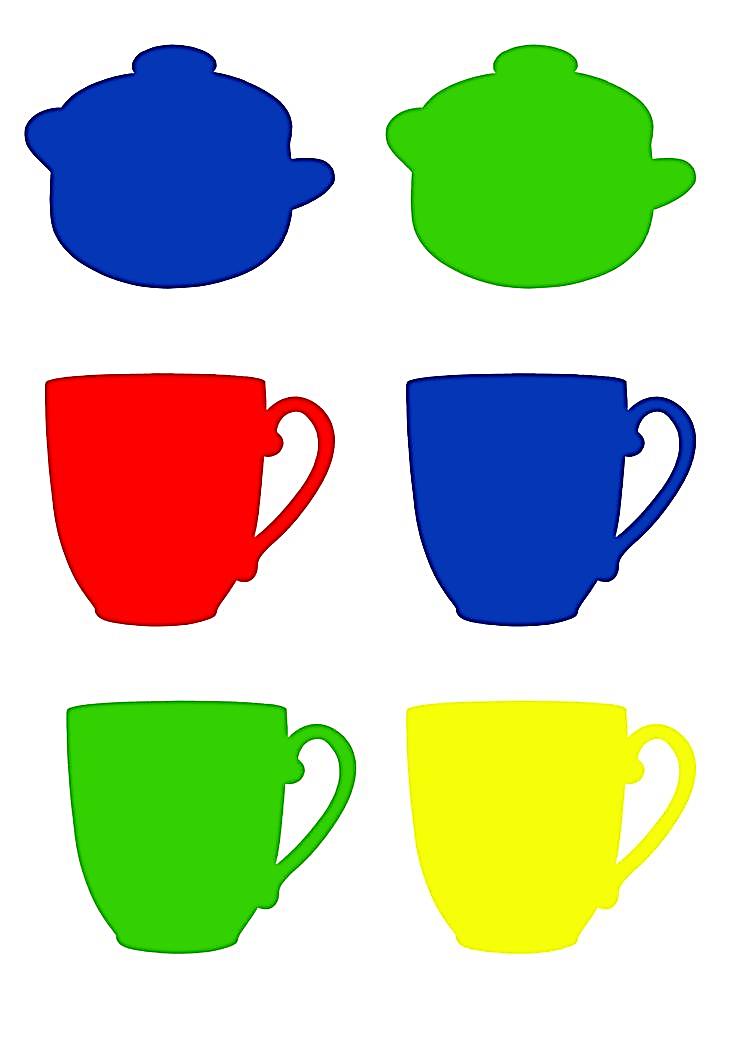 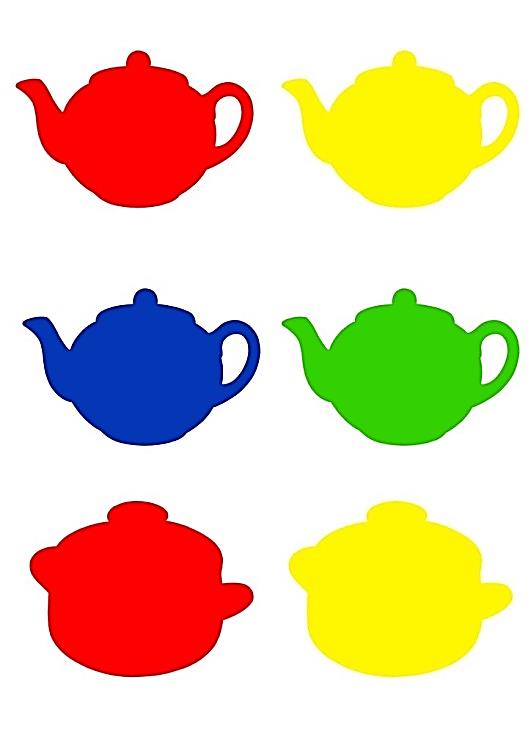 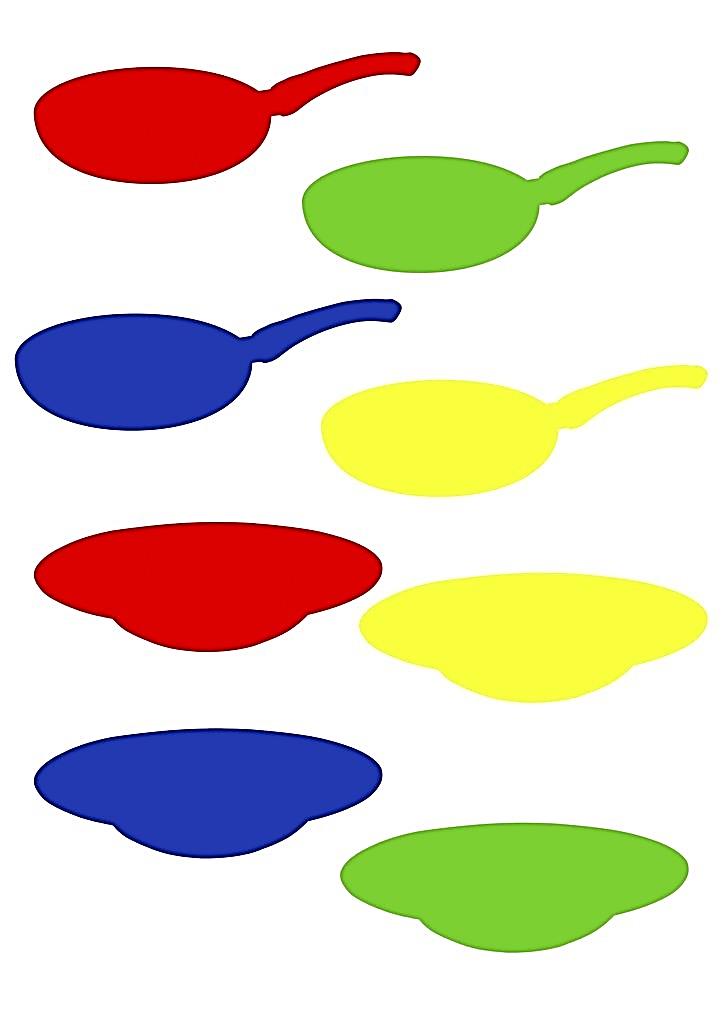 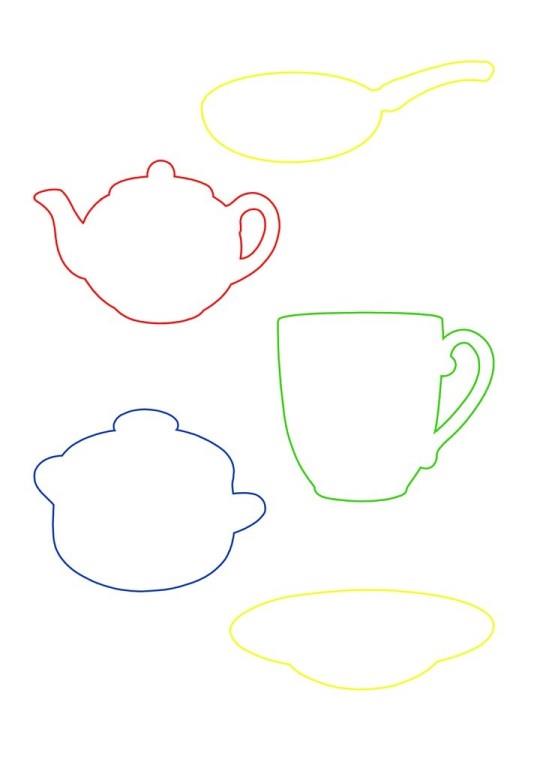 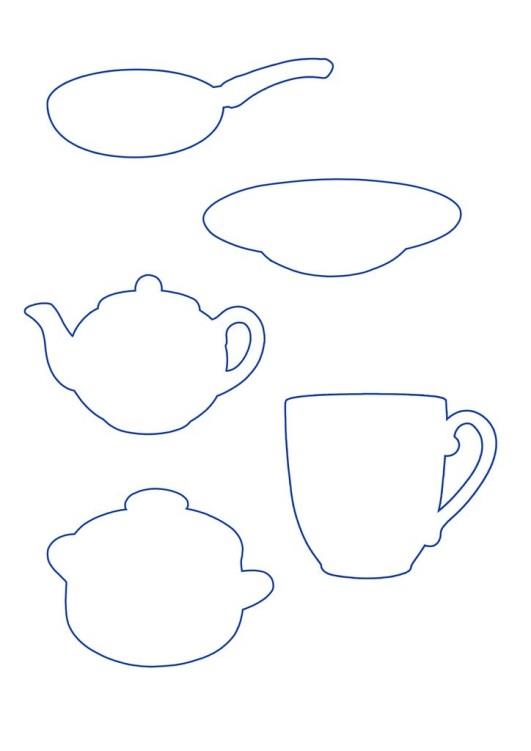 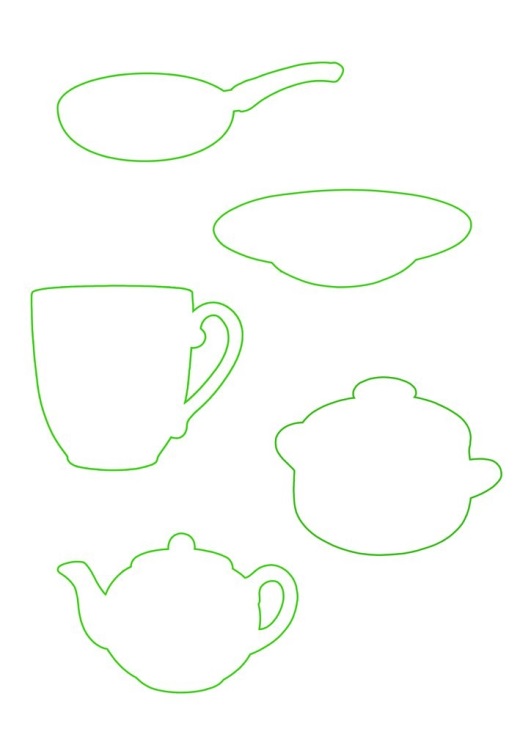 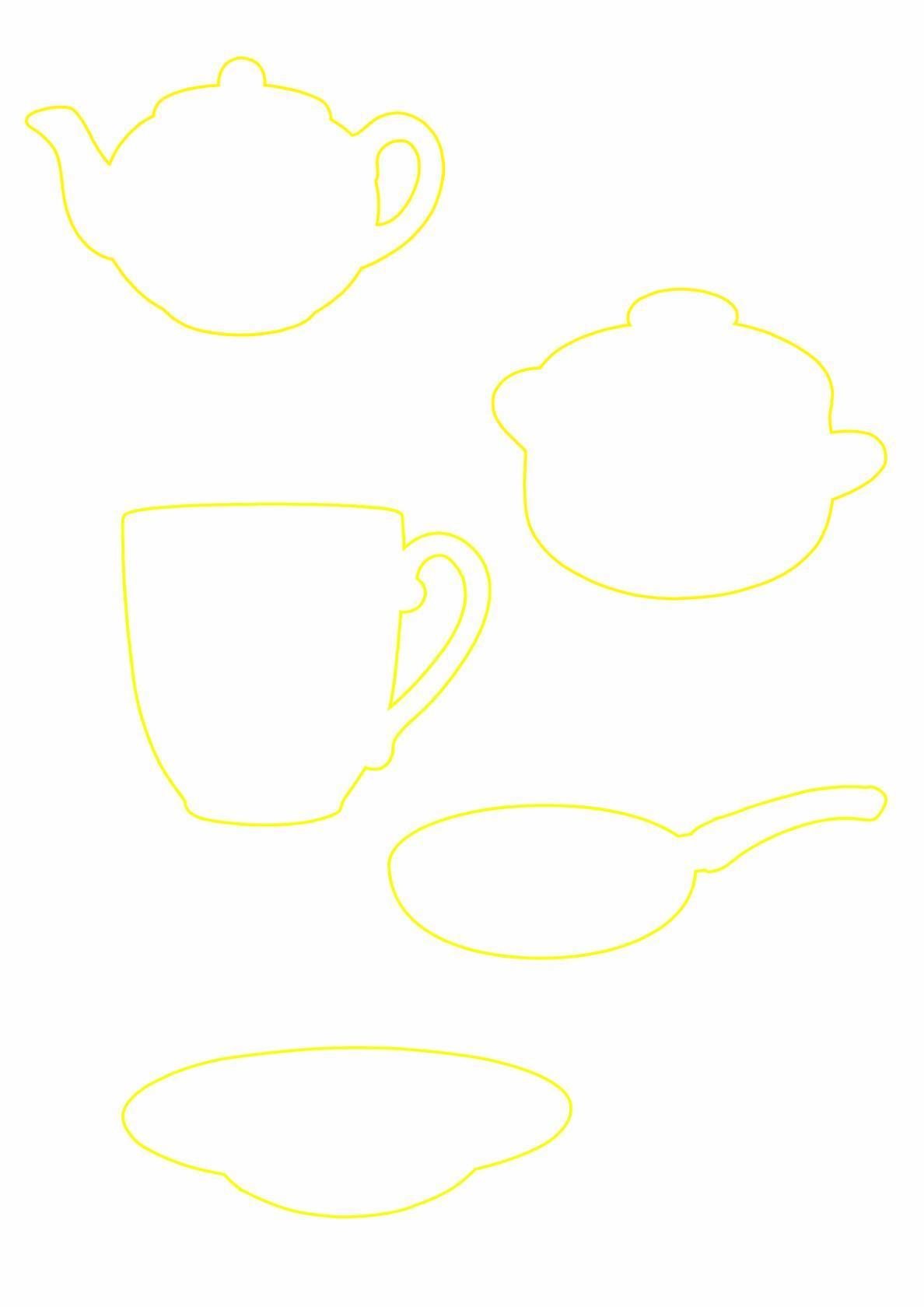 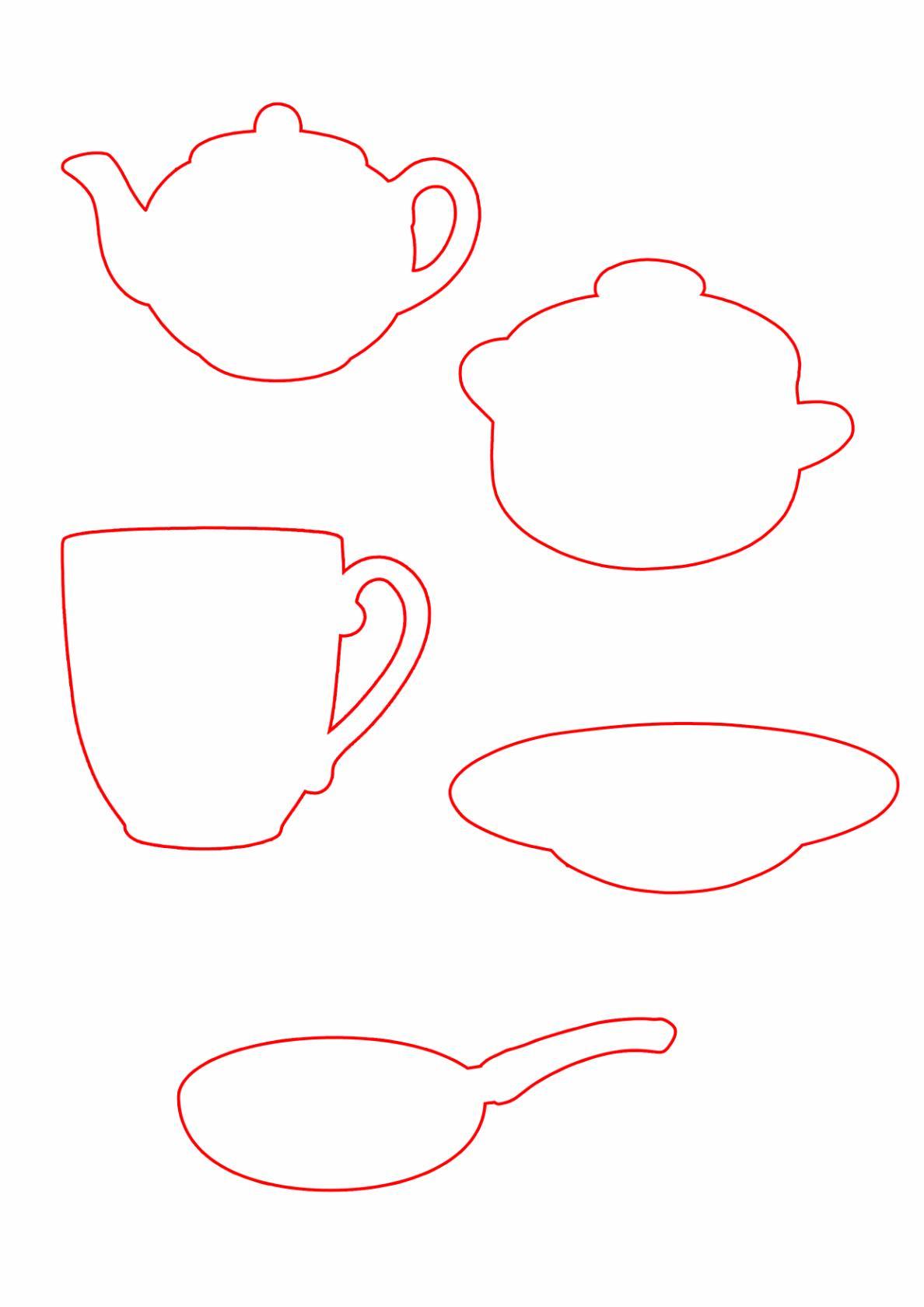 